عمادة شؤون الطلاب 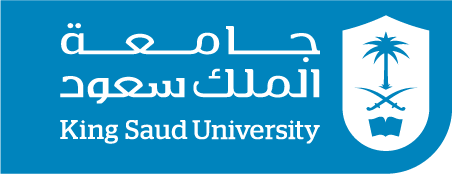 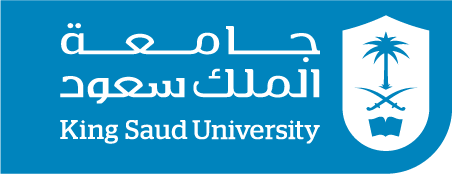 وكالة العمادة للشؤون الرياضيةمباريات منتخب كرة القدم في دوري الجامعاتللعام الدراسي 1435/1436هـ مالجامعة المنافسةاليوم والتاريخالمكانالوقت1شقراءالجمعة 7/1/1436ملعب نادي الوشم بشقراء3.30ع2الملك عبدالعزيزالأحد 16/1/1436جامعة الملك سعود3.30ع3الطائفالجمعة 21/1/1436الطائف – المدينة الرياضية بالحوية 4.00ع4ام القرىالجمعة 28/1/1436جامعة الملك سعود3.30ع5جازانالجمعة 6/2/1436جازان – المدينة الرياضية3.40ع6القصيمالأحد 15/2/1436القصيم – ملعب الجامعة3.40ع7طيبةالجمعة 20/2/1436جامعة الملك سعود3.30ع8حائلالجمعة 17/4/1436حائل – المدينة الرياضية3.40ع9الامامالجمعة 17/4/1436جامعة الملك سعود3.30ع10الأمير سلمانالجمعة 8/5/1436جامعة الملك سعود3.30ع